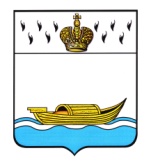 ГЛАВАВышневолоцкого городского округаРаспоряжениеот 25.05.2020                                                                                                   № 37-ргг. Вышний ВолочекО признании утратившими силу отдельных правовых актов Главы города Вышний ВолочекВ соответствии с Уставом Вышневолоцкого городского округа Тверской области,1.Признать утратившими силу с 01.01.2020:- распоряжение Мэра города Вышний Волочек от 26.06.2013 № 666-р «Об организации работы по проведению ведомственного контроля за соблюдением трудового законодательства и иных нормативных актов, содержащих нормы трудового права, администрацией города Вышний Волочек в подведомственных организациях»; - распоряжение Мэра города Вышний Волочек от 28.11.2013 № 1314-р «О внесении изменений в распоряжение Мэра города Вышний Волочек Тверской области от 26.06.2013 № 666-р «Об организации работы по проведению ведомственного контроля за соблюдением трудового законодательства и иных нормативных актов, содержащих нормы трудового права, администрацией города Вышний Волочек в подведомственных организациях»;- распоряжение Мэра города Вышний Волочек от 25.08.2014 № 929-р «О внесении изменений в распоряжение Мэра города Вышний Волочек Тверской области от 26.06.2013 № 666-р «Об организации работы по проведению ведомственного контроля за соблюдением трудового законодательства и иных нормативных актов, содержащих нормы трудового права, администрацией города Вышний Волочек в подведомственных организациях»;- распоряжение Главы города Вышний Волочек от 14.08.2015 № 687-р «О внесении изменений в распоряжение  Мэра города Вышний Волочек Тверской области от 26.06.2013 № 666-р «Об организации работы по проведению ведомственного контроля за соблюдением трудового законодательства и иных нормативных актов, содержащих нормы трудового права, администрацией города Вышний Волочек в подведомственных организациях»;- распоряжение Главы города Вышний Волочек от 03.03.2016 № 200-р «О внесении изменений в распоряжение  Мэра города Вышний Волочек Тверской области от 26.06.2013 № 666-р «Об организации работы по проведению ведомственного контроля за соблюдением трудового законодательства и иных нормативных актов, содержащих нормы трудового права, администрацией города Вышний Волочек в подведомственных организациях».Глава Вышневолоцкого городского округа                                            Н.П. Рощина